               RANDOLPH COUNTY SCHOOLS THREAT/BULLYING ASSESSMENT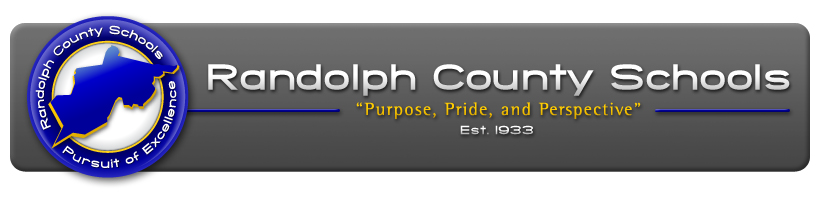 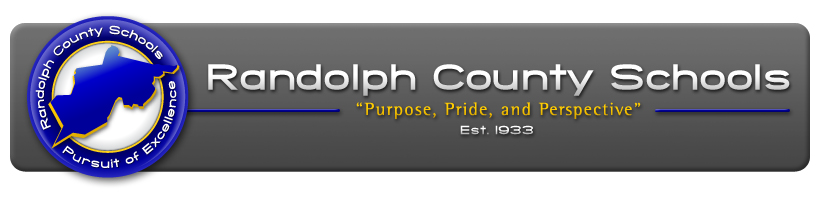 In order to maintain a safe, caring and orderly environment, the school will be vigilant in dealing with threat making behavior and will follow a district developed protocol to assess risk.Although we have few incidences of this nature in our school, we want to do all we can to make our schools safe places.  The best defense we have against serious violent incidences in school is communication between the school, students, teachers and parents. The following assessment report is intended for use when gathering initial data when examining threatening or bullying behaviors.  Please actively seek information from the following:	Current and previous school/discipline records	Law enforcement and Youth Probation Office	Interviews with staff, students, parents, target(s), threat maker	Searches of school locker, backpack, jacket/clothes, car, bedroom	Other agencies: mental health, child protection, drug/alcohol counseling, other	Activities/hobbies: Internet, journals/diaries, notebooks, drawings writings, movies, videogames	Parent/guardian interview: offer support, seek their help and understandingRemember: Threat-making behavior is often a cry for help.  Ensure threat-maker is safe from self-harm.School ________________________________________		Date ________________________Threat Assessment Members:Administrator _________________________________ 		School Counselor ______________________________Police Liaison _________________________________ 		Other ________________________________________Other ________________________________________ 		Other ________________________________________RANDOLPH COUNTY SCHOOLS THREAT/BULLYING ASSESSMENT Step 1:	Make sure all students are safe: Make sure threat-maker is safe and not suicidal. 	Call 911 if danger is imminent; follow lock-down procedures if necessary	Appropriately detain the threat maker; watch for suicidal behaviors	Do not allow access to locker, backpacks, personal belongings, etc.Step 2:	Notify the student’s parents/guardians and Randolph County Board of Education Office.	Parents have been notified of the situation and this assessment by _______________________________ on ________________________ at _______________  am       pm	Parents have NOT been notified because ________________________________________________________          Terry George, Assistant Superintendent has been notified at _______________________________________Step 3: Interview witnesses including all participants directly and indirectly involved and the threat maker.Step 4:	Complete the following data collection.  Completed by: _____________________________________________	Who is the target(s)? _________________________________________________________________________	How is he/she related to the threat maker? ______________________________________________________	List all witnesses to the event: _________________________________________________________________Describe the incident/concern.  What happened?  Note specific language used in the threat(s).  Where did it happen? Who was present? What precipitated the incident? RANDOLPH COUNTY SCHOOLS THREAT/BULLYING ASSESSMENT Check all of the following that apply and give short description of observation:                Evidence of a plan to hurt self or others?  _____________________________________________________                Violent ideas or threats conveyed in stories, diaries, drawings?  ___________________________________                Homicidal or suicidal ideas? Obsessions? ______________________________________________________                Motives for the threat/behavior? ____________________________________________________________	   Has student carried out “practiced behaviors?” _________________________________________________	      Physical conduct that would substantiate intent to follow through on the threat? ____________________		____________________________________________________________________________________                How the threat maker appeared (physically and emotionally)? ___________________________________	_____________________________________________________________________________________	     Interest in weapons or acts of violence?  ______________________________________________________	     Violence seen as a way to problem solve? _____________________________________________________               Impulsive? Emotional? Extreme reactions? _____________________________________________________	    History of suspensions, expulsions, moves? ____________________________________________________              Student accepts responsibility for actions? _____________________________________________________	   Are peers and staff fearful of student? _________________________________________________________	   Drug or alcohol concerns? ___________________________________________________________________	   Hobbies and activities? Video games, sports, movies? _____________________________________________	   Recent loss, trauma, loss of status, shame, rejection, humiliation, break-ups? _________________________             		____________________________________________________________________________________	   Anti-social peer group? _____________________________________________________________________	  Quality of support from peer group? ___________________________________________________________	  Quality of support from parents/adults? ________________________________________________________	  Quality of supervision at home? _______________________________________________________________	  How did the incident end?  What happened to the threat-maker after the incident? _____________________	__________________________________________________________________________________________RANDOLPH COUNTY SCHOOLS THREAT/BULLYING ASSESSMENT Step 5:  Review findings with the Threat Assessment Team and determine level of risk.	Does the threat match the student’s baseline behavior? ____________________________________________	What happened to the threat maker after the incident? ___________________________________________	_________________________________________________________________________________________	What happened to the other students or employees directly involved after the incident? 	_________________________________________________________________________________________	_________________________________________________________________________________________	What steps have been taken to ensure the threat will not be carried out? ______________________________	_________________________________________________________________________________________	Suggestions to prevent school violence in the future. 	_______________________________________________________________________________________	_______________________________________________________________________________________	_______________________________________________________________________________________	_______________________________________________________________________________________              RANDOLPH COUNTY SCHOOLS THREAT/BULLYING ASSESSMENT Please mark the Level of Concern for the threat presented as determined by Threat Assessment Team.	LOW LEVEL OF CONCERNRisk to the target(s), students, staff, and school safety is minimal.Threat is vague and indirect.Information contained within the threat is inconsistent, implausible or lacks detail; threat lacks realism.Available information suggests that the person is unlikely to carry out the threat or become violent.Typical baseline behavior.	MEDIUM LEVEL OF CONCERNThe threat could be carried out, although it may not appear entirely realistic.  Violent action is possible.  Threat is more plausible and concrete than a low level threat.  Wording in the threat and information gathered suggests that some thought has been given to how the threat will be carried out (e.g. possible place and time)No clear indication that the student of concern has taken preparatory steps (e.g. weapon, seeking), although there may be an ambiguous or inconclusive references pointing to that possibility.  There may be a specific statement seeking to convey that the threat is not empty; “I’m serious!”Moderate or lingering concerns about the student are potential to act violently.Increase in baseline behavior.	HIGH LEVEL OF CONCERNThe threat or situation of concern appears to pose an imminent and serious danger to the safety of others.Threat is specific and plausible.  There is an identified target.  Student has the capacity to act on the threat.Information suggests concrete steps have been taken toward acting on threat.  For example, information indicates that the student has acquired or practiced with a weapon or has had a victim under surveillance.Information suggests strong concern about the student’s potential to act violently.Significant increase in baseline behavior.RANDOLPH COUNTY SCHOOLS THREAT/BULLYING ASSESSMENT Step 6:	Decide on a Course of ActionWith the input of all School Threat Assessment Team members, decide on a course of action.  If there is a low to medium level of concern, the student can likely be managed in school with appropriate (increased) supervision.		Low to Medium Level of ConcernImplement the attached Intervention Plan. (Most students can be managed at school with interventions.)              		 High Level of ConcernThe School Threat Assessment Team has determined that  Law Enforcement investigation is needed.  Immediately notify the Randolph County Board of Education Office - Terry George, at (304) 636-9150 extension 105.If there is imminent danger, call 911.While awaiting contact from the Randolph County Board of Education Office, complete the intervention plan below and use it to provide for student safety. Document all interim steps taken by the School Assistance Team.Step 7:	Develop an Intervention Plan	Use the following Intervention Plan to address all concerns identified during the Level I screening.SCHOOL     (attach additional pages as needed)	Disciplinary action taken: _____________________________________________________________________	If suspended, student will return on: ____________________________________________________________          Intended victim warned and/or parents or guardians notified.          Alert staff and teachers on a need-to-know basis.	   Daily   or    	Weekly check in with (Title/Name): __________________________________________	_______________________________________________________________________________________	Backpack, coat and other belongings check-in and check-out by: ___________________________________	Intervention by support staff RANDOLPH COUNTY SCHOOLS THREAT/BULLYING ASSESSMENT 	Referral to SAT team for possible Special Education Assessment	If Special Education student, review IEP goals, current behavior plan and placement options.	Review community-based resources and interventions with parents or caretakers.            Maintain permission to share information with community partners such as counselors and therapists.PARENTS/GUARDIANS (attach additional pages as needed)             Parents/Guardians will provide the following supervision and/or interventions: 	____________________________________________________________________________________	_____________________________________________________________________________________	Parents/Guardians will:	_________________________________________________________________________________________	_________________________________________________________________________________________Monitor this Intervention Plan regularly and modify it as appropriate._________________________________________  			________________________Principal, Plan Supervisor						Date_________________________________________			_________________________School Counselor							DateStep 8:	FAX this completed screening to Terry George at (304) 636-9157**If Special Education student is involved, please FAX this completed screening to Donna Simmons at (304) 637-2516 as well.	File this copy in the student’s file.  Do NOT destroy this copy.Student Name: _____________________________________Student Name: _____________________________________Student Name: _____________________________________Parent/Guardian Name:  ____________________Parent/Guardian Name:  ____________________Parent/Guardian Name:  ____________________DOB __________________Grade: _________Phone: ______________Phone: ______________Date of Incident: __________________________Date of Incident: __________________________Outside Agency: __________________________Outside Agency: __________________________Outside Agency: __________________________